Захарцев Иван Алексеевич (1911-1987)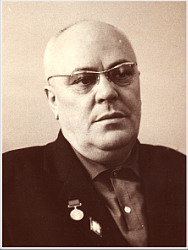 С 1947 по 1970 год директором нынешнего АО «ЧПО им. В. И. Чапаева» был Иван Алексеевич Захарцев. Именно он в 1960 году привёз с московской ВДНХ для установки перед заводом гипсовый памятник Чапаеву (скульптор П. Баландин, архитектор В. Морозов), который в 1984 году был перелит в бронзе и установлен в центре города, став его символом. В послевоенные годы на заводе началась конверсия, завод перешёл на выпуск пластмассовых тарелок, пудрениц, маслёнок, гребёнок, стеариновых свеч, обувного крема. В 1955 году с конвейера завода сошла первая стиральная машина «Волга-7» с ручным отжимом. В первый год их было произведено 270 штук. В период с 1959 по 1965 гг. для улучшения жилищных условий работников завода начали строительство микрорайона «78-квартал» С 1965 года на заводе выпускается газета «За мир». 1960 год стал поворотным для развития завода — началось освоение резинотехнической продукции и выпуск фейерверков, а с ноября 1970 года завод освоил выпуск полусферы для салютов, деталей для противоградовых изделий «Алазань». В 1970 введён в строй цех по производству изделий из резины  В год ухода И. А. Захарцева с должности директора, в конце 1970 года, завод был награждён орденом Трудового Красного Знамени.Награждён орденами Ленина, Трудового Красного Знамени, «Знак Почёта», медалями «За победу над Германией в Великой Отечественной войне 1941—1945 гг.», «За доблестный труд в Великой Отечественной войне 1941—1945 гг.», серебряной медалью ВДНХ, нагрудным знаком «Отличник народного просвещения».Отмечен тремя Почётными грамотами Президиума Верховного Совета Чувашской АССР, в 1967 году занесён в Почётную Книгу Трудовой Славы и Героизма Чувашской АССР.В 2011 году на доме, где проживал Иван Алексеевич (дом этот, как и те, что рядом, называются в народе «захарцевскими»), открыта мемориальная доска.Завод (сейчас уже АО «Чебоксарское производственное объединение имени В.И.Чапаева) по-прежнему здравствует, как и поселок, в развитие которого Иван Алексеевич вложил столько сил и энергии.